新 书 推 荐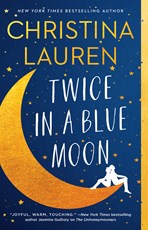 中文书名：《千载难逢》英文书名：TWICE IN A BLUE MOON作    者：Christina Lauren出 版 社：Simon & Schuster代理公司：ANA/ Susan Xia页    数：366页出版时间：2019年10月代理地区：中国大陆、台湾审读资料：电子稿类    型：小说内容简介：《纽约时报》（New York Times）和《今日美国》（USA TODAY）畅销书The Unhoneymooners和“动人的”My Favorite Half-Night Stand作者为读者们带来了一段辛酸的爱情故事，主人公在一次改变人生的海外度假中坠入爱河，然而待他们回家后一切却不复从前。18岁的塔特·琼斯（Tate Jones）同祖母一起离开北加州的小镇，前往伦敦旅行。然而，祖父路德（Luther）和他英俊的孙子山姆（Sam）——这两位佛蒙特农民的出现却搅乱了这段假期。山姆和塔特迅速坠入爱河。二人在两个星期的快乐时光中分享了各自的希望、梦想和秘密。山姆坦诚自己怀疑祖父就要死了，这或许是他们的最后一次旅行，而塔特透露自己是全球知名电影明星的私生女，这是她从未告诉过别人的秘密。然而，当摄影机和记者曝光她时，她知道自己被一个信任的人背叛了。塔特不得不考虑在回归平静的生活还是接受公众的关注之间做出选择。于是，十几年后，当山姆再次出现在她面前时，塔特能否原谅过去，重燃当年的激情？或者说，她想吗？《千载难逢》（TWICE IN A BLUE MOON）呈现了克里斯蒂娜·劳伦（Christina Lauren）独特的风格，讲述了年轻时动人而难忘的爱情及第二次相遇。作者简介：克里斯蒂娜·劳伦（Christina Lauren）：《纽约时报》（New York Times）、《今日美国》（USA TODAY）、《美丽与狂野的季节》系列国际畅销作家，著有《约会你/憎恨你》（ Dating You / Hating You）、Autoboyography、Love and Other Words、Roomies、Josh and Hazel’s Guide to Not Dating、My Favorite Half-Night Stand和 The Unhoneymooners，其名字取自写作搭档兼挚友克里斯蒂娜·霍布斯（Christina Hobbs）和劳伦·比林斯（Lauren Billings）。你可以通过ChristinaLaurenBooks.com网站，Instagram账号@ChristinaLauren或者Twitter账号@ChristinaLauren阅读这些作品。媒体评价：“凭借着与劳伦的Love and Other Words相似的情节，这部作品以年轻的笔触吸引了喜爱爱情故事的读者们。”----《图书馆杂志》（Library Journal）“在这部由浪漫喜剧女王劳伦创作的新作品中，一位因初恋而心碎的女演员在片场偶遇了他，并考虑要不要再给他一次机会。”----《出版者周刊》（Publishers Weekly）“这是一个值得期待的故事……丰富的家庭故事背景增添了一丝甜蜜……给读者带来意想不到的转折和新鲜感。”----《科克斯书评》（Kirkus Reviews）“受读者喜爱的作家呈现了睿智、风趣又极具魅力的现代爱情故事。这部最新力作似乎比The Unhoneymooners更引人深思，讲述了一位暂露头角的女演员意外与初恋重逢的故事。”----《书页》（Bookpage）“克里斯蒂娜·劳伦（Christina Lauren）讲述了一段风趣、感人的爱情故事，这对二次相遇的情侣历经激烈而年轻的假日狂欢，最终以心碎告终。”----《书目杂志》（Booklist）谢谢您的阅读！请将反馈信息发至：夏蕊（Susan Xia）安德鲁·纳伯格联合国际有限公司北京代表处北京市海淀区中关村大街甲59号中国人民大学文化大厦1705室邮编：100872电话：010-82504406传真：010-82504200Email：susan@nurnberg.com.cn网址：http://www.nurnberg.com.cn
微博：http://weibo.com/nurnberg豆瓣小站：http://site.douban.com/110577/